377/20378/20379/20380/20381/20Mineral Titles Act 2010Mineral Titles Act 2010NOTICE OF LAND CEASING TO BE A MINERAL TITLE AREANOTICE OF LAND CEASING TO BE A MINERAL TITLE AREATitle Type and Number:Extractive Mineral Permit 31559Area ceased on:19 November 2020Area:63.00 HectareLocality:NOONAMAHName of Applicants(s)Holder(s):100% ALISANTE HOLDINGS PTY LTD [ACN. 067 361 559]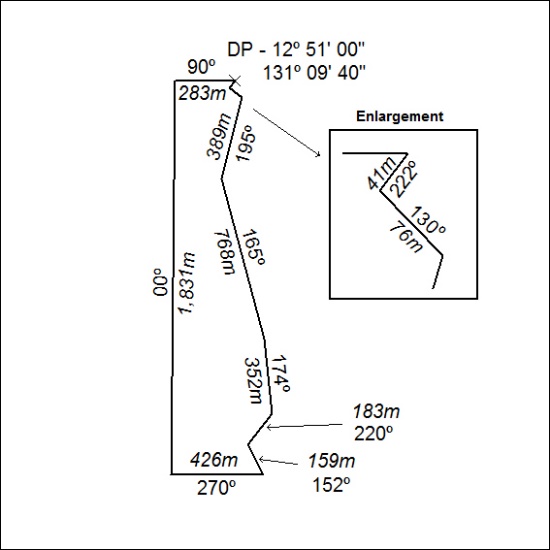 Mineral Titles Act 2010Mineral Titles Act 2010NOTICE OF LAND CEASING TO BE A MINERAL TITLE AREANOTICE OF LAND CEASING TO BE A MINERAL TITLE AREATitle Type and Number:Extractive Mineral Permit 31560Area ceased on:19 November 2020Area:92.00 HectareLocality:NOONAMAHName of Applicants(s)Holder(s):100% ALISANTE HOLDINGS PTY LTD [ACN. 067 361 559]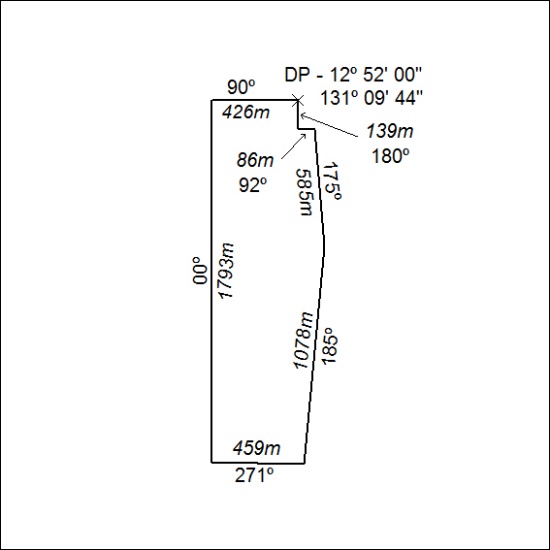 Mineral Titles Act 2010Mineral Titles Act 2010NOTICE OF LAND CEASING TO BE A MINERAL TITLE AREANOTICE OF LAND CEASING TO BE A MINERAL TITLE AREATitle Type and Number:Extractive Mineral Permit 31561Area ceased on:19 November 2020Area:76.00 HectareLocality:NOONAMAHName of Applicants(s)Holder(s):100% ALISANTE HOLDINGS PTY LTD [ACN. 067 361 559]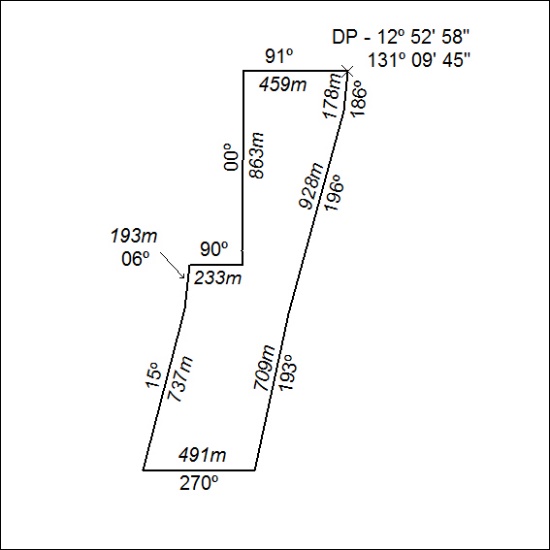 Mineral Titles Act 2010Mineral Titles Act 2010NOTICE OF LAND CEASING TO BE A MINERAL TITLE AREANOTICE OF LAND CEASING TO BE A MINERAL TITLE AREATitle Type and Number:Extractive Mineral Permit 31577Area ceased on:19 November 2020Area:78.00 HectareLocality:NOONAMAHName of Applicants(s)Holder(s):100% ALISANTE HOLDINGS PTY LTD [ACN. 067 361 559]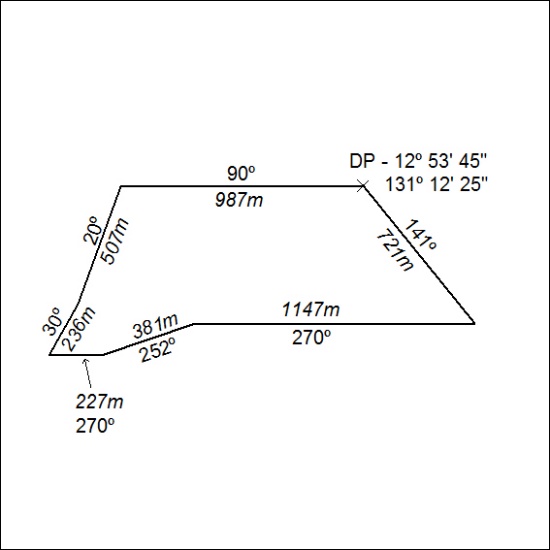 Mineral Titles Act 2010Mineral Titles Act 2010NOTICE OF LAND CEASING TO BE A MINERAL TITLE AREANOTICE OF LAND CEASING TO BE A MINERAL TITLE AREATitle Type and Number:Extractive Mineral Permit 31578Area ceased on:19 November 2020Area:97.00 HectareLocality:NOONAMAHName of Applicants(s)Holder(s):100% ALISANTE HOLDINGS PTY LTD [ACN. 067 361 559]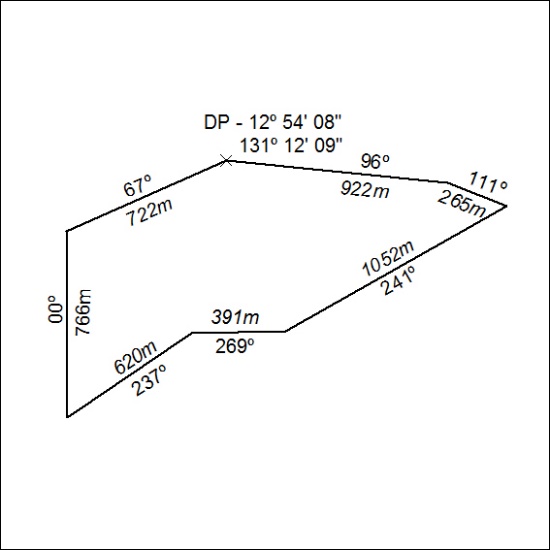 